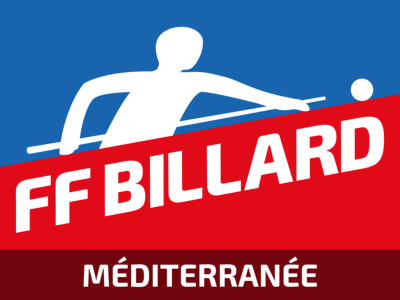 Fiche d’inscriptionStage de formation au Certificat Fédéral d’Animateur de Club(CFA)Option Billards à pochesDroit de participation : 30€Informations sur le stage choisi :Dates :	 24 et 25 mars 2018	 Intervenant : Nicolas HENRICHoraires pour les deux jours : de 10h00 à 12h00 et de 14h à 17h00Club où se déroule la formation : BC Arlésien1 rue Honoré Clair13200 ARLESInformations concernant le candidat :NOM : _ _ _ _ _ _ _ _ _ _ _ _ _ _ _ _ _ _ _ _ _ _ _ _ _Prénom : _ _ _ _ _ _ _ _ _ _ _ _ _ _ _ _Adresse : _ _ _ _ _ _ _ _ _ _ _ _ _ _ _ _ _ _ _ _ _ _ _ _ _ _ _ _ _ _ _ _ _ _ _ _ _ _ _ _ _ _ _ _ Téléphone : _ _ _ _ __ _ _ _ _ __ _ _ _ _ _ _ _ _ _ _ _e-mail : _ _ _ _ _ _ _ _ _ _ _ _ _ _ _ _ _ Club du candidat : _ _ _ _ _ _ _  _ _ _ _ _ _ _ _ _ _ _ N° de licence : _ _ _ _ _ _ _ _ _ _ _ _Date de naissance : _ _ _ _ _ _ _ _ _ _ _ _ __ _ _ _ Discipline encadrée : _ _ _ _ _ _ _ _ _ _ _ _Fiche d’inscription et chèque du droit de participation (30€, libellé à l’ordre de la Ligue Méditerranéenne de Billard) à renvoyer avant le 12 mars 2018 à :Date : 							Signature :Mr Roland Gros :Mas Saint André Quartier Payan 13310 SAINT MARTIN DE CRAU